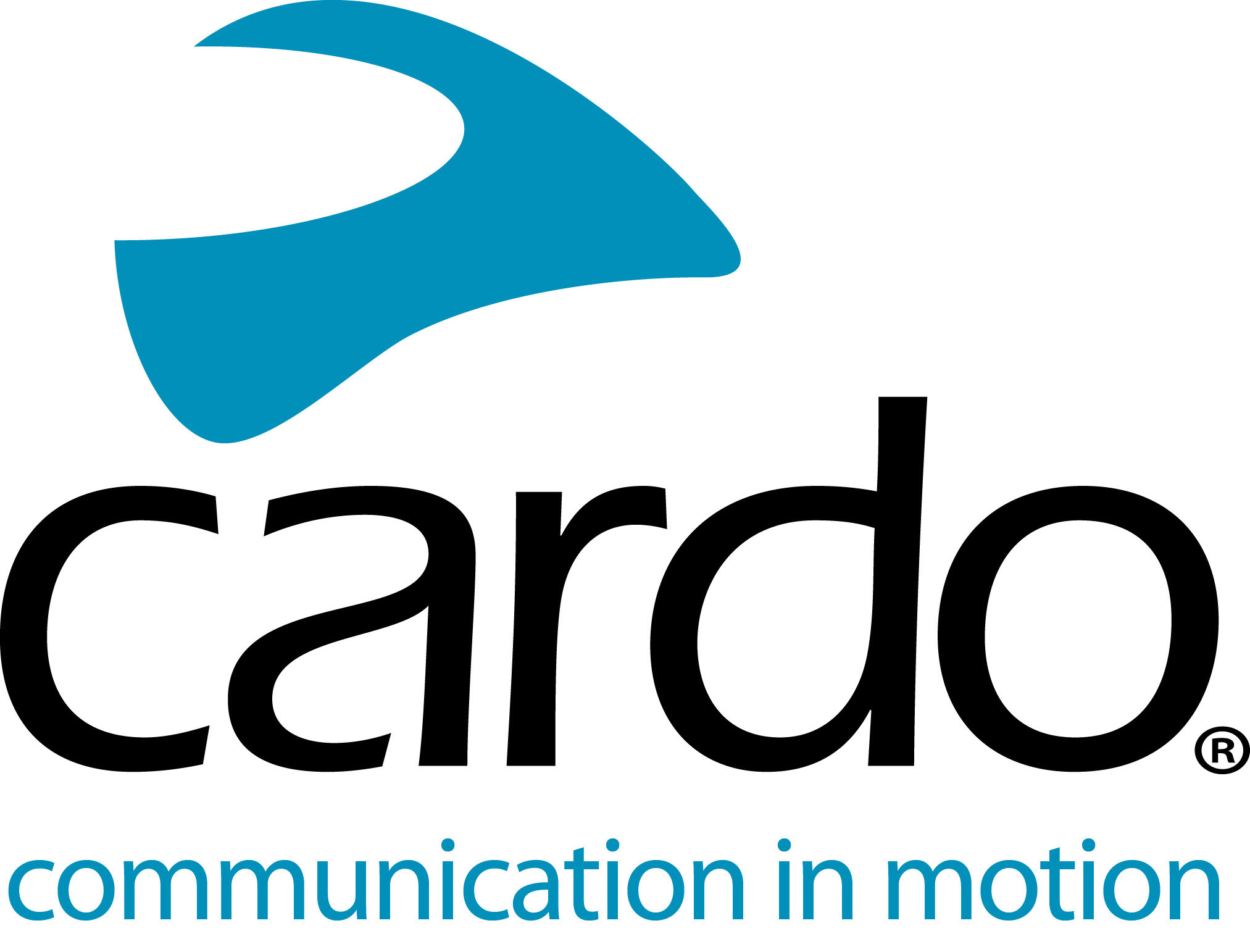 Cardo Systems launches 2020 Black Friday dealsGlobal market leader in wireless communications systems for motorcyclists, Cardo Systems, has announced some great deals for Black Friday - Friday 27 November which will be available until the end of Cyber Monday - Monday 30 November. Whether you're planning on treating yourself or getting prepared and bagging a deal before Christmas, head to your local Cardo Systems stockist to grab a bargain.Find the right Cardo Systems gift for the motorcyclist in your life – or why not just treat yourself – by visiting www.cardosystems.com.Join the conversation and the #CardoFam on Facebook, Twitter and Instagram.Notes to editors:  Please click on the translated documents for market-specific information and offers.To find out more about the Cardo Systems line-up, visit www.cardosystems.com or contact your local distributor – www.pama.com/cardo To join the conversation, follow along on the Cardo Systems Facebook, Twitter and Instagram channels or check out the YouTube channel. About CardoCardo Systems specialises in the design, development, manufacturing and sale of state-of-the-art wireless communication and entertainment systems for motorcycle riders. Since inception in 2004, Cardo has pioneered the vast majority of innovations for Bluetooth motorcycle communication systems. The company’s products, now available in over 100 countries, are the world’s leading communication devices for the motorcycle industry.